	Tillingbourne Junior School 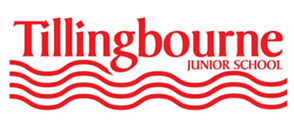 Person Specification - Teaching Assistant  S3ESSENTIALDESIRABLE1.  Qualifications and Experience (Career Development)Experience of working with childrenBasic numeracy and literacy skills e.g. through qualification in English and Maths or equivalent, or able to evidence ability at an equivalent levelBasic IT skills First aid certificateHave or be willing to work towards qualification in a relevant area (vocational qualification L1)2.  Teaching, curriculum and assessment.Ability to support a broad, rich and inclusive primary curriculum which celebrates individualityCan demonstrate an understanding of how children learnExperience with working with children with special needs3.  Key personal qualities and characteristics.Patience and the ability to stay calm under pressure or in frustrating situationsLead by example to encourage adults and children to ‘be better than they thought they could be’Ability to communicate effectively both orally and in writing in a variety of settingsSelf-management skills i.e. the ability to prioritise and delegate, good time management, the ability to work well under pressure, motivation, enthusiasm and commitment, stamina and energyAbility to work as part of a team Ability to apply relevant health and safety, equality and diversity, and safeguarding policies and procedures . Ability and enthusiasm to learnMay be required to undertake manual handling and physically demanding workWider interests that support a rich curriculum